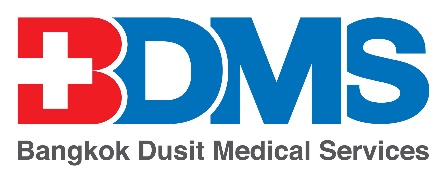 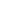 Document No : * W/I-01-RSD-001 Revision : * 06 Department : * Research and Development Effective Date : 25 Aug 2022 Document Type : * Work Instruction (W/I) Standard : Category : * (01) หมวดการบริหารจัดการ / Management (01) หมวดการบริหารจัดการ / Management (01) หมวดการบริหารจัดการ / Management Subject : * โครงสร้างองค์ประกอบหน่วยงานวิจัยและพัฒนา คุณสมบัติบทบาทบุคคลากร และการอบรม (Research and Development Organization, Personnel Qualification and Training) โครงสร้างองค์ประกอบหน่วยงานวิจัยและพัฒนา คุณสมบัติบทบาทบุคคลากร และการอบรม (Research and Development Organization, Personnel Qualification and Training) โครงสร้างองค์ประกอบหน่วยงานวิจัยและพัฒนา คุณสมบัติบทบาทบุคคลากร และการอบรม (Research and Development Organization, Personnel Qualification and Training) 